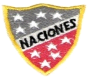  Escuela Particular Las Naciones Nº1973        Avenida Las Naciones 800 MaipúRBD : 25808-3 Fono: 7712401Escuelalasnaciones1973@hotmail.com ENGLISH GUIDE Nº2UNIT 1 “Feelings and Opinions”7TH GRADE Name: ____________________________________________________Date: _______________Feeling Adjectives: Adjetivos de Sentimiento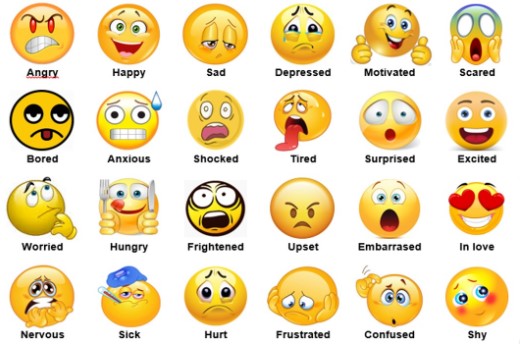 Questions: PreguntasWHY ARE YOU SAD?: ¿Por qué estas triste?WHAT IS THE MATTER?: ¿Cuál es el problema?WHAT IS WRONG?: ¿Qué está mal?ARE YOU FEELING ALRGHT?: ¿Te sientes bien?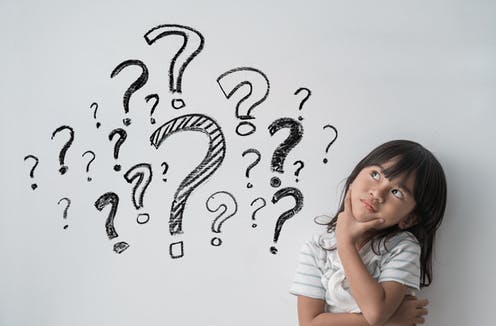 Exercises:1. Traduce cada concepto con la ayuda de un diccionario.a. ANGRY: __________________________b. HAPPY: __________________________c. SAD: _____________________________d. DEPRESSED: ______________________e. MOTIVATED: ______________________f. SCARED: __________________________g. BORED: __________________________h. ANXIOUS: ________________________i. SHOCKED: ________________________j. TIRED: ___________________________k. SURPRISED: ______________________l. EXCITED: _________________________m. WORRIED: ________________________n. HUNGRY: _________________________o. FRIGHTENED: ______________________p. UPSET: ___________________________q. EMBARRASED: ____________________r. IN LOVE: __________________________s. NERVOUS: ________________________t. SICK: ______________________________u. HURT: ____________________________v. FRUSTRATED: _____________________w. CONFUSED: _______________________x. SHY: ______________________________2. Reordena las palabras para formar la pregunta correcta. a. sad   are   you   why? ____________________________________________________________________b. matter   is   what   the?____________________________________________________________________c. is   wrong   what? ____________________________________________________________________d. feeling  are  alright  you?____________________________________________________________________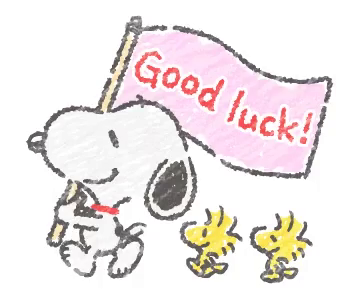 OA7: Expresar opiniones, sentimientos de manera simple integrando los adjetivos relacionados a la unidad 1.Contenidos:Feeling AdjectivesQuestions